.Intro : 48 counts (Start on the lyrics)Restart : On 7th Wall after 16 countsSTEP FWD, HOLD, & TRIPLE FWD, PIVOT R.½ TURN, STEP FWD, PIVOT L.½ TURNL. ¼ TURN, HOLD, & CHASSE L., ROCK BACK, FULL TURNRestart on 7th wall (3h)STOMP, HOLD, SAILOR STEP, SAILOR STEP, & CROSS & CROSSROCK FWD, TRIPLE WITH L. ½ TURN, FULL TURN, & JUMPSSmile and …  Start again !!!R.F : Right Foot       L.F : Left FootContact: www. Animcountry-m-m.fr - eujeny_62@yahoo.frPrayer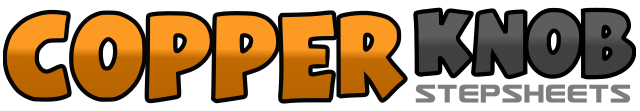 .......Count:32Wall:4Level:Intermediate.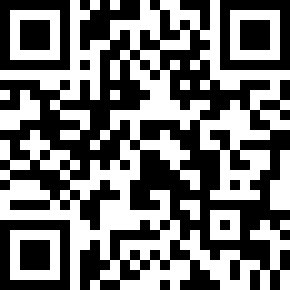 Choreographer:Marianne Langagne (FR) - July 2014Marianne Langagne (FR) - July 2014Marianne Langagne (FR) - July 2014Marianne Langagne (FR) - July 2014Marianne Langagne (FR) - July 2014.Music:Prayer In C - Lilly Wood & The Prick & Robin Schulz : (iTunes)Prayer In C - Lilly Wood & The Prick & Robin Schulz : (iTunes)Prayer In C - Lilly Wood & The Prick & Robin Schulz : (iTunes)Prayer In C - Lilly Wood & The Prick & Robin Schulz : (iTunes)Prayer In C - Lilly Wood & The Prick & Robin Schulz : (iTunes)........1-2R.F FWD, HOLD&3&4Together (&), R.F FWD & together, R.F FWD5-6L.F FWD, R. ½ turn   (6h)7-8L.F FWD, L.½ turn … R.F back   (weight on R.) (12h)1-2L. ¼ TURN … L.F to the L., Hold	(9h)&3&4Together (&), L.F to the L. & together, L.F to the L.5-6R.F Behind, recover7-8L. ½ turn … R.F Back, L. ½ turn … L.F FWD1-2R.F to the R., Hold3&4L.F cross behind & R.F to the R, L.F to the L.5&6R.F cross behind & L.F to the L, R.F to the R.&7&8L.F cross behind R. (&), R.F to the R, & L.F cross behind R., RF to the R.1-2L.F FWD, recover3&4L. ½ turn … L.F FWD & recover, L.F FWD5-6L. ½ turn … R.F back, L. ½ turn … L.F FWD    (3h)&7&8R.F FWD (&), Together, R.F back (&), together   (weight on L.)